Please make sure that you fill in these details       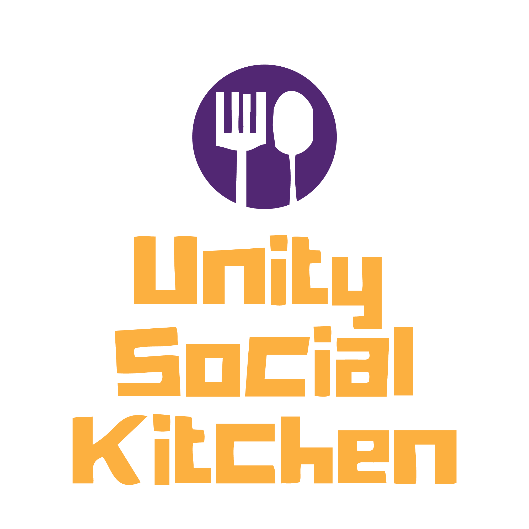  
Need more Copies?  Print these off or request from Kirsteen on 0141 552 2611 or email kirsteen.main@unity-enterprise.com  Thank YouPlease return your completed sponsorship Form to Unity , 46 Trongate, Glasgow G1 5ESMake every £1.00 worth 25p more at no extra cost to you. Just tick the box and Gift Aid can make a big difference to your donation (Gift Aid Logo)Your Gift Aid declaration: By ticking the Gift Aid box, I confirm that I am a UK taxpayer and I would like Unity to treat this donation as a Gift Aid donation. I confirm I have paid or will pay an amount of Income Tax and/or Capital Tax for the current tax year (6 April to 5 April) that is at least equal to the amount of tax that all the charities and Community Amateur Sports Clubs (CASCs) that I donate to will reclaim on my gifts for the current tax year. I understand that other taxes such as VAT and Council Tax do not qualify. I understand the charity will reclaim 25p of tax on every £1 that I have given.Please Make Cheques Payable to Unity EnterprisePlease use this form to donate money raised from Your Event. You can also donate via Virgin money giving at  https://uk.virginmoneygiving.comWe promise to always keep your details safe and we will never sell or swap your detailsPlease return this form with your gift to: Unity, 46 Trongate, Glasgow, G1 5ESThank You for Supporting UnityPlease make your Cheque  Postal Order Payable to:  Unity Enterprise Thank you for your Support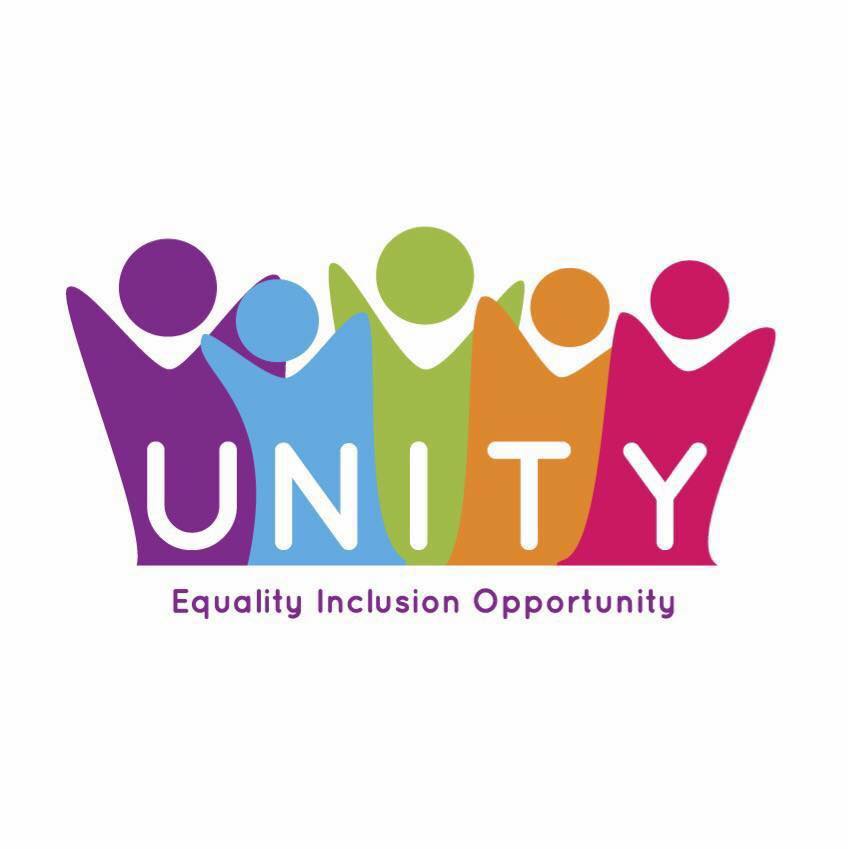 NameAddressPostcodeEmailPhoneEvent Name and DateTitleInitialsSurnameHouse Number or NameHouse Number or NamePostcodePostcodeDate of DonationDate of DonationYour DonationYour DonationGift Aid (please tick)MrAJones4646G1 5ESG1 5ES22/06/1722/06/17£50.00£50.00Please fill in your name and home address in your own writing otherwise we can’t claim gift aid – Thank YouPlease fill in your name and home address in your own writing otherwise we can’t claim gift aid – Thank YouPlease fill in your name and home address in your own writing otherwise we can’t claim gift aid – Thank YouPlease fill in your name and home address in your own writing otherwise we can’t claim gift aid – Thank YouPlease fill in your name and home address in your own writing otherwise we can’t claim gift aid – Thank YouPlease fill in your name and home address in your own writing otherwise we can’t claim gift aid – Thank YouPlease fill in your name and home address in your own writing otherwise we can’t claim gift aid – Thank YouPlease fill in your name and home address in your own writing otherwise we can’t claim gift aid – Thank YouPlease fill in your name and home address in your own writing otherwise we can’t claim gift aid – Thank YouPlease fill in your name and home address in your own writing otherwise we can’t claim gift aid – Thank YouPlease fill in your name and home address in your own writing otherwise we can’t claim gift aid – Thank YouPlease fill in your name and home address in your own writing otherwise we can’t claim gift aid – Thank YouTotalTotalTotalTotalTotalTotalTotalTotalTotalDate Paid to UnityDate Paid to UnityDate Paid to UnityDate Paid to UnityDate Paid to UnityDate Paid to UnityDate Paid to UnityDate Paid to UnityDate Paid to UnityAbout Your Donation (Tell us about what you did to reach your target)I would like to give a gift of £       Your DetailsTitleNameHome AddressPostcodeEmail Address